IACT Volunteer Application Form□  Based on referee recommendation  □  Based on independent application□  Application Separately  □  Application in group  (Please advise the other team member’s Name, E-mail, position)Team member 1:                                                     Team member 2:                                                      Team member 3:                                                            *Referee Information  (For independent applicant based only)Curriculum Vitae*Please kindly be reminded that detailed information in the following Curriculum Vitae would be considered regarding the application records. EDUCATIONUniversity of XXX(USA), (Please quote the official homepage of your institution)B.Sc. (2012) Mathematics(Main), Physics, Chemistry,and AstronomyRESEARCH EXPERIENCEPaper publication Title, xxxx-xx-xx, Journal Name, Vol. x, Issue x; Conference experience, oral presenter, xxxx-xx-xx, Conference Name; STUDENT WORK EXPERIENCES Publicity Department of the Students Union of XXX, Dec 2012- Nov 2013XXXVolunteer of AIESEC, Jun 2012– PresentXXXAWARDING AND SKILLSFirst Class Scholarship of the University of XXX, Dec 2013* If you are interested in joining IACT Volunteer Team, please compile and return the IACT Volunteer Application From to membership@iact.net. Your application will be processed in 3 working days.____________________________Applicant Full Name____________________________ Date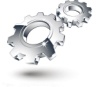 FiFiFiFull Name :PHOTO250mm*350mmNationality :PHOTO250mm*350mmDate of BirthPHOTO250mm*350mmGrade & Institution:E-mail:Tel & Fax:Application Objective:*Kindly fill in this basic information form for application*Kindly fill in this basic information form for application*Kindly fill in this basic information form for applicationNameDesignation & InstitutionContact InformationReferee 1Referee 2